СОДЕРЖАНИЕВведение 	2Цель проекта	3Задачи и ожидаемые результаты	3Сроки реализации проекта 	4Участники проекта 	4Содержание проекта	5План реализации проекта	6Социальное партнерство	12Бюджет проекта	12Мониторинг эффективности реализации проекта	12Потенциал развития проекта	13Приложение 1. Ресурсы гражданско-патриотического воспитания в школе	14Приложение 2. Вопросы рефлексии, анкета «Гражданская позиция», оценка эффективности реализации проекта	16Приложение 3. Методические рекомендации по проведению педагогического проекта	18ВВЕДЕНИЕНаш Дагестан известен своей древней историей, самобытной культурой, богатым природным миром. Это наследие, которое мы обязаны сохранить и передать нашим детям. Для того, чтобы осознать ценность и значимость этого наследия, дети должны лучше узнать наш край. Одним из основных направлений работы МБОУ «СОШ №21»  является гражданско-патриотическое воспитание средствами туризма и краеведения. Педагогами и администрацией школы накоплен и систематизирован богатый опыт работы в данном направлении. На базе школы функционируют следующие экологические отряды: «Экодесант», «Родники», «Следопыты», «Горцы», «Юные экологи», «Туристы», «Юные краеведы» и др. В нашей школе ежегодно проходят краеведческие конференции, организовываются экологические десанты и краеведческие экскурсии по родному краю. Учащиеся активно принимают участие в различных конкурсах и конференциях. В связи с тем, что школа находится в поселке, в котором отсутствуют учреждения для культурного досуга и физкультурно-оздоровительные объекты, возникла проблема занятости учащихся во внеурочное время. Поэтому проект разработан для приобщения учащихся к полезной деятельности по изучению родного края и сохранению окружающей среды.Новизна проекта в том, что он разработан педагогами для развития туризма и краеведения. Ежемесячно в школе проводятся методические мероприятия для педагогов, на которых каждый педагог делится своими формами и методами работы. А также проводятся мероприятия для учащихся, на которых эти формы и методы применяются. Например, согласно плану было проведено мероприятие для педагогов по теме «Разработка настольных игр по краеведению». Педагоги делились с коллегами своим опытом работы по созданию настольных игр. Затем для учащихся 9 класса была проведена игра «Достопримечательности Дагестана». При этом часть игр была разработана совместно с учащимися. Вся работа проекта освещается на сайте школы.В 2016-м году на Всемирном экономическом форуме в Давосе все самые важные профессиональные навыки будущего поделили на три категории: грамотность, компетенции, черты характера. Самые главные компетенции – это так называемые 4 "К": критическое мышление, креативность, коммуникативность и кооперация. Среди человеческих качеств, которые помогут быть успешными в XXI веке, названы следующие: любопытство, инициативность, настойчивость, адаптивность, лидерство, социальная и культурная осведомленность. При проведении предложенных в проекте игр формируется большинство из них. 	Название проекта «Мой Дагестан» создано совместно с учащимися. Наиболее эффективно воспитательная работа проходит при организации социального партнёрства и творчества, а обучающиеся сами включены в активное проектирование и сами выдвигают многообразные инициативы по организации работы, что способствует развитию творческих способностей, самореализации ключевых компетенций личности ребёнка. В нашем проекте запланированы экскурсии, походы, спортивные мероприятия, субботники, экологические десанты. Данный проект поможет учащимся получить базовые умения и навыки по туризму и краеведению, углубит знания по истории, экологической культуре и географии родного края, а педагогам поможет найти новые формы работы по профилю.Организационно-методические материалы по реализации проекта и программы пополнят учебно-методическую базу и могут быть использованы педагогами других школ. Основная идея проекта. Проект является инициативой педагогов и учащихся школы, руководителей школьных методических объединений. Идея проекта заключается в том, что формирование патриотизма и осознание ценности наследия родного края возможно через активное вовлечение учащихся в туристско-краеведческую деятельность. Игровая идея проекта. Учащиеся получают карту республики Дагестан в начале реализации проекта. По ходу изучения различных объектов они отмечают их звездочками на карте. По окончании проекта она будет дополнена электронной google-картой с нанесением объектов и их кратким описанием.ЦЕЛЬ ПРОЕКТАСоздание воспитывающей среды, способствующей осознанию учащимися ценности культурно-исторического и природного наследия Дагестана, через активизацию туристско-краеведческой деятельности.ЗАДАЧИ И ОЖИДАЕМЫЕ РЕЗУЛЬТАТЫДля учащихся:Для педагогов:СРОКИ РЕАЛИЗАЦИИ ПРОЕКТАПроект рассчитан на 2023 год (февраль – декабрь ).УЧАСТНИКИ ПРОЕКТАЦелевая группа: учащиеся 5-11 классов МБОУ «СОШ №21 г. Махачкалы п. Сулак», в количестве  386 учащихся.Инициативная группа: администрация школы, педагоги, учащиеся школы. Рабочая группа: администрация школы, педагоги-наставники, классные руководители, учащиеся, родители учащихся.СОДЕРЖАНИЕ ПРОЕКТАЭтапы реализации проектаI этап: проектный (февраль 2023 г.)Цель: подготовка условий для реализации проекта .Задачи:1. Изучить нормативную базу.2. Проанализировать материально-технические, педагогические условия реализации проекта. 3. Разработать, обсудить и утвердить основные направления проекта по экологическому и туристско-краеведческому воспитанию. 4. Разработать формы и методы.5. Подобрать диагностические методики по основным направлениям проекта.6. Продолжить сотрудничество школы  с другими субъектами образовательной деятельности (Корпус спасателей МЧС республики Дагестан, Интернат сирот г. Махачкалы).II этап: практический (март 2023 – октябрь 2023 г.)Цель: реализация проекта туристско-краеведческого направления «Дагестан познаем вместе» .Задачи:1. Отработать содержание деятельности, наиболее эффективные формы и методы воспитательного воздействия.2. Расширить и укрепить связи и отношения школы с Интернатом сирот г. Махачкалы.3. Вовлечь в работу над проектом представителей всех субъектов образовательной деятельности.4. Провести намеченные общешкольные и классные мероприятия согласно плану проекта.5. Принять участие в мероприятиях различного уровня туристско-краеведческого направления.III этап: аналитический (декабрь 2023 г.)Цель: анализ итогов реализации проекта Задачи:1. Провести итоговый мониторинг.2. Обобщить результаты работы по итогам реализации проекта.3. Проанализировать эффективность проекта на итоговом педсовете. 4.Осуществить  коррекцию затруднений в реализации проекта.5.Спланировать дальнейшую работу на период после действия проекта.6. Обобщить и подготовить методические рекомендации, использовать их в работе школы.Основные принципы реализации проекта:1. Принцип активности. Только через активную деятельность личности формируется её гражданская позиция.2. Принцип жизненной реализации. Проект направлен на успешность и состоятельность жизненных планов учащихся.3. Принцип непрерывности (большинство участников проекта – это учащиеся, посещающие объединения по интересам экологической, туристско-краеведческой направленности).Формы реализации проекта:мероприятия индивидуальные, групповые, массовые;теоретические (беседы, сообщения, экскурсии, встречи с интересными людьми, просмотр фильмов);практические (деловые игры-практикумы, квесты, спортивные конкурсы, выставки, праздники, викторины, экскурсии, походы, экспедиции).Методы краеведческой работы: визуальные наблюдения, полевые исследования, картографические работы, литературно-статистические. Направления в рамках проекта: историческое краеведение и туризм, географическое, экологическое, этнографическое.ПЛАН РЕАЛИЗАЦИИ ПРОЕКТА ПЛАН РАБОТЫ ПЕДАГОГОВ ШКОЛЫ Вначале проводится методическое занятие с педагогами, затем мероприятия с учащимися (с применение рассмотренных форм и приёмов)ПЛАН РАБОТЫ С МОТИВИРОВАННЫМИ И ОДАРЁННЫМИ УЧАЩИМИСЯ ВО ВНЕУРОЧНОЕ ВРЕМЯ:СОЦИАЛЬНОЕ ПАРТНЁРСТВОБЮДЖЕТ ПРОЕКТАСредства для бюджета проекта формируются из спонсорской помощи родителей обучающихся.МОНИТОРИНГ ЭФФЕКТИВНОСТИ РЕАЛИЗАЦИИ ПРОЕКТАПо итогам реализации проекта планируется проведение мониторинга по количественным и качественным показателям. Для диагностики успешности реализации проекта планируется проведение анкетирования, углубленного интервью с участниками проекта.Планируемые результаты:Экологические десанты и экскурсии направлены на развитие исследовательских, поисковых умений и навыков у детей, их творческих навыков, что показывает результативность участия в научно-практических конференциях, конкурсах краеведческой направленности разного уровня.Участие в коллективных творческих делах направлено на успешную самореализацию и социализацию учащихся. Педагоги смогут расширить свои теоретические и практические знания в области туристско-краеведческой работы, освоить новые формы и методы работы с учащимися, раскрыть свои творческие способности. В ходе реализации проекта педагогами будут созданы методические разработки по гражданско-патриотическому воспитанию, туристско-краеведческой деятельности.ПОТЕНЦИАЛ РАЗВИТИЯ ПРОЕКТАДеятельность в рамках проекта может быть продолжена. Дальнейшая деятельность должна быть направлена на использование разработанных игр в работе объединений по интересам, при проведении классных часов, новых краеведческих маршрутов Дагестана, разработанных в рамках проекта. Так как большинство материалов размещены на сайте школы в открытом доступе, то их могут использовать педагоги других школ. Исследовательские наработки, полученные в ходе реализации проекта, должны быть использованы в работе историко-краеведческих объединений по интересам, в подготовке самостоятельных поисково-исследовательских работ для участия в научно-практических конференциях. ПРИЛОЖЕНИЕ 1. РЕСУРСЫ ГРАЖДАНСКО-ПАТРИОТИЧЕСКОГО ВОСПИТАНИЯ В ШКОЛЕПРИЛОЖЕНИЕ 2.  Вопросы рефлексии, анкета «Гражданская позиция», оценка эффективности реализации проектаА. Вопросы рефлексии:1.	Моя роль в проекте?2.	Насколько я был успешен в процессе проектирования?3.	Что я бы сделал по-другому?4.	Что особенно понравилось, какие мероприятия, конкурсы?5.	С какими трудностями я столкнулся при выполнении работы?6.	Мне удалось…7.	Оправдались ли ожидания от участия в проекте?8.	Что более всего удалось во время проекта, какие виды деятельности были выполнены наиболее успешно? Наиболее эффективные из них…9.	Я хочу предложить….Б. Анкета «Гражданская позиция»Уважаемые учащиеся, вам предлагаются вопросы, на которые нужно ответить «Да» или «НетГражданское самосознание• Знаешь ли ты права и обязанности школьника? • Соблюдаешь ли ты нормы поведения в школе и в общественных местах? • Всегда ли ты добросовестно выполняешь поручения, готовишь домашнее задание? • Нарушаешь ли ты дисциплину на уроке? • Принимаешь ли ты активное участие в общественной жизни школы, класса?Гражданский долг • Охотно ли ты выполняешь постоянные и временные поручения в классе? • Считаешь ли ты службу в армии своим гражданским долгом? • Нужно ли в наше время защищать Родину? И кто это должен делать? • Нужно ли охранять природу? Как, по твоему мнению, это надо делать?• Всегда ли ты с уважением относишься к своим родителям? • Нужно ли помогать нуждающимся в помощи и престарелым?Гражданская ответственность• В каком государственном документе записаны основные права и законы?• Какие школьные документы, в которых записаны права и обязанности школьника, тебе известны? • Всегда ли ты проявляешь инициативу и самостоятельность при выполнении ответственных дел?Правовая культура• Считаешь ли ты себя гражданином своей страны? • Всегда ли ты уважительно относишься к законам школьной жизни? • Знаешь ли ты основные законы и ответственность при нарушении основных законов жизни? • Призываешь ли ты своих друзей и одноклассников к нормальному поведению в школе и общественных местах? • Проявляешь ли ты нетерпимость к злу и насилию?Какие формы работы по краеведению и туризму вам больше всего нравятся? (нужно выбрать те пункты, которые вам больше всего нравятся)Классные часыЭкскурсииПоходы, туристические слеты и т.д.ФакультативыУчебные конференцииОбъединения по интересамДругое________________Г. ОЦЕНКА ЭФФЕКТИВНОСТИ РЕАЛИЗАЦИИ ПРОЕКТАОценка результативности реализации проекта осуществляется на основе использования системы объективных критериев, представленных нравственно-духовными и количественными параметрами.Нравственно-духовные параметры:1. Сформированность гражданских навыков:умение работать и действовать индивидуально и в коллективе;знание своих прав и обязанностей и умение их использовать;умение принимать и защищать свои решения;готовность к участию в общественных делах;готовность к образованию.2. Сформированность осознанного отношения к базовым ценностям:патриотизм и любовь к Родине;права и свобода человека и гражданина;символика республики Дагестан;национальное самосознание;уважение чести и достоинства других граждан;гражданственность.Количественные параметры:включенность каждого воспитанника в воспитательные ситуации;качество отношений (отношения детей к реалиям жизни учреждения, к учреждению, к педагогу, объединению, совместным делам);снижение количества детей с девиантным поведением;участие в конкурсах по краеведческой тематике;проведение мероприятий.ПРИЛОЖЕНИЕ 3. Методические рекомендации по проведению педагогического проектаОсобенности при реализации проекта1. Воспитательная работа объединений по интересам является эффективным средством формирования личности, физического развития детей и подростков, способом рациональной организации свободного времени и активного познавательного досуга. 2. Проводимые мероприятия позволят также подготовить часть детей к лагерным сменам, а также для того, чтобы удержать интерес кружковцев в следующем учебном году.3. Во время туристских походов и экспедиций учащимся предоставляется возможность для получения и развития разнообразных практических навыков: самоорганизации и самоуправления, преодоления препятствий и обеспечения безопасности, что в конечном итоге определяет потенциал туристско-краеведческой деятельности как комплексного средства обучения и воспитания учащихся.4. Туристско-краеведческая работа может развиваться по ряду направлений (зависит от особенностей края, материально-технической базы школы и др.):историческое краеведение (военно-историческое, историко-культурное и др.);естественнонаучное краеведение (географическое, экологическое, биологическое и др.);этнокультурное краеведение (фольклорное, художественное, литературное и др.);туристско-краеведческая деятельность (краеведческие исследования во время туристических походов);спортивный туризм (спортивные туристские походы);оздоровительный туризм (совершение оздоровительных туристских походов по родному краю в сочетании с проведением краеведческих наблюдений, исследований и изучением особенностей региона).5. При организации работы педагогам целесообразно сделать акцент на вовлечение учащихся в поисково-исследовательскую деятельность, направленную на получение и систематизацию знаний о малой родине с целью дальнейшей популяризации особенностей её историко-культурных и природных достопримечательностей. Для углубления знаний учащихся по истории и природе края желательно запланировать, как итог, научно – практическую конференцию.6. Основу содержания работы туристско-краеведческого профиля составляют: приобретение навыков автономного пребывания на побережье реки Сулак и Каспийского моря (топографическая подготовка, ориентирование в незнакомой местности); организации туристического быта (установка палатки, разведение костра, обеспечение питания в и др.); оказания первой доврачебной помощи во время похода; ориентирования на местности; выживания в различных природно-климатических условиях, в экстремальных жизненных ситуациях. 7. Отсутствие похода могут компенсировать массовые туристские мероприятия для учащихся. С этой целью целесообразно провести специальные мероприятия, посвященные туризму и краеведению, включающие: туристские слеты, полосу препятствий, туристские игры на местности (веселые путешествия по карте, поиск "кладов"), конкурсы (по укладке рюкзака; установки палатки, туристской песни у костра и др.), выставки туристского снаряжения; игру «Туристские истории», квесты.8. Для успешного проведения необходимо оборудовать не только площадки для спортивных игр, но и предусмотреть создание туристских полигонов с полосой препятствий, для спортивного ориентирования, тренажеров «Скальная стена», других возможных зон для получения туристско-краеведческих навыков. Подобрать соответствующие подвижные игры на свежем воздухе, так как детей данного возраста характеризует большая двигательная активность.9. В план работы целесообразно включить конкурсы, лектории (в том числе с использованием наглядных средств обучения), экскурсии, путешествия, экспедиции, соревнования и слеты, разработку исторических маршрутов, моделирование проблемной ситуации и пути выхода из неё, творческие конкурсы, мастерскую туриста. 10. Разработать игровую идею проекта (заработанные бонусы во время игр и соревнований каждая команда или отряд накапливают). В конце проекта определяется безусловный отряд-победитель. Второй вариант: можно вначале сделать дерево дружбы без листьев и плодов, а по ходу выполнения разных заданий повесить на них заработанные «деньги» (листики и плоды), таким образом, вырастив своё дерево.11. По ходу проекта обеспечить психолого-педагогическое сопровождение. Провести итоговый мониторинг.МУНИЦИПАЛЬНОЕ БЮДЖЕТНОЕ ОБЩЕОБРАЗОВАТЕЛЬНОЕ УЧРЕЖДЕНИЕ «СРЕДНЯЯ ОБЩЕОБРАЗОВАТЕЛЬНАЯ ШКОЛА №21» г. Махачкала п. СулакПРОЕКТ «МОЙ ДАГЕСТАН»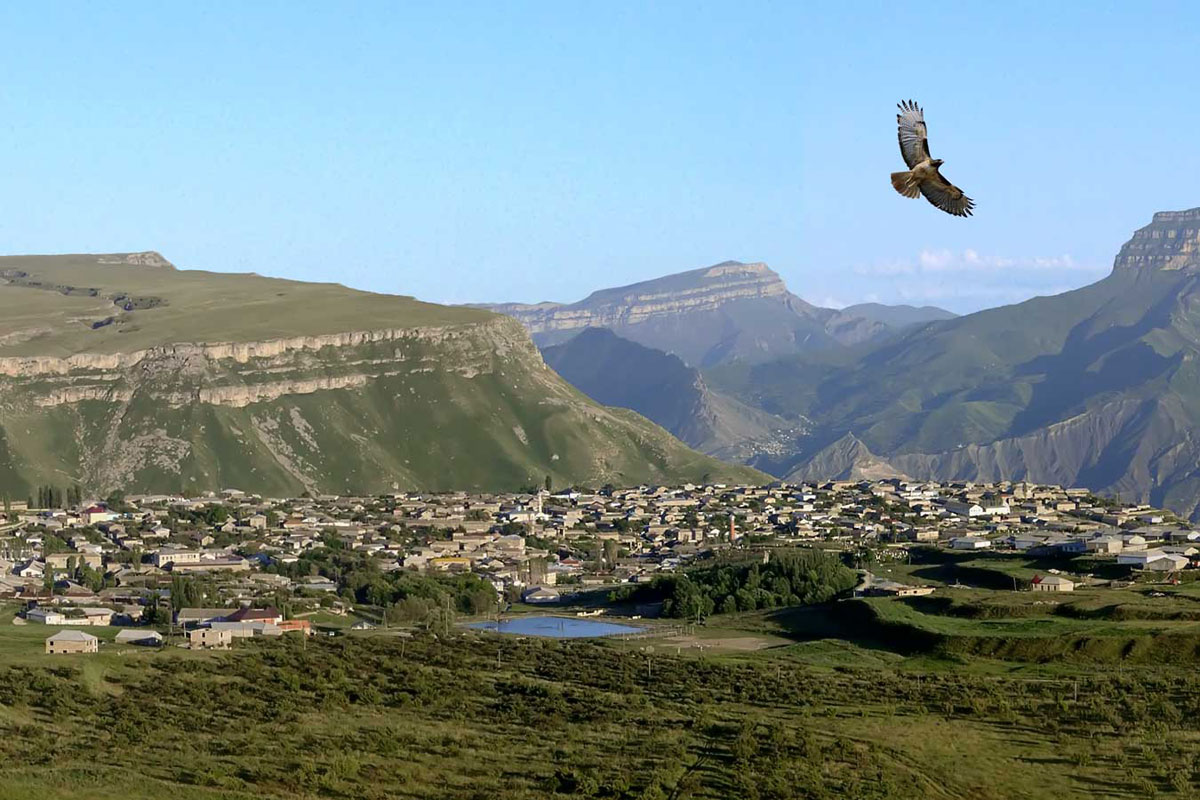 Авторы: Темишева Лейла Арсланалиевна, учитель обществознания, руководитель ШМО истории и обществознания; Османова Нуркыз Алимхановна, учитель истории, руководитель творческой группы. 2023 годЗадачи Ожидаемый результат1. Развивать у учащихся инициативность, творческую активность и познавательный интерес к истории, природе и духовному наследию республики Дагестан.1.Проявление творческой активности и заинтересованности в  историко-краеведческой деятельности через активное участие в мероприятиях.2.Приобщать  учащихся к поисково-исследовательской деятельности средствами туризма и краеведения.2.Активное участие в научно-практических, историко-краеведческих конференциях, разработка новых маршрутов походов, экскурсий и экспедиций. 3.Содействовать формированию гражданских убеждений, ценностных ориентиров, уважительного отношения к историко-культурному и природному наследию родного края.3. Осознание учащимися сопричастности к историко-культурным корням своего народа, необходимости его сбережения и приумножения, участие в природо-охранной деятельности.4.Вовлекать учащихся во внеклассную работу объединений по интересам туристско-краеведческой направленности.4. Рост численности  учащихся, занимающихся туристско-краеведческой деятельностью.ЗадачиОжидаемый результат1.Внедрять новые эффективные формы и методы организации туристско-краеведческой деятельности. 2.Совершенствовать умения и навыки работы по организации разнообразных коллективно-творческих мероприятий, конкурсов.3. Совершенствовать умения и навыки работать коллективно в проекте и привлекать новых участников проекта.1. Совершенствование форм и методов содержания туристско-краеведческой деятельности учащихся.2. Создание педагогами методических разработок по гражданско-патриотическому воспитанию, туристско-краеведческой деятельности.3.Самореализация педагогов как творчески работающих наставников.Дата Тема индивидуальных консультаций для педагогов/название мероприятий с учащимися Для каких категорий Ответственный Направление Февраль Интерактивные технологии при организации мероприятий по географииУчителя географии Рук. ШМО учителей естественно-научного направления Аделяева З.К.ГеографичеСкоеФевраль Квест-игра по географии«Занимательная география Дагестана»10-11 кл.Рук. ШМО учителей естественно-научного направления Аделяева З.К.ГеографичеСкоеФевраль Разработка настольных игр по краеведениюУчителя истории Руководитель ТГ Османова Н.А.Историческое краеведение и туризмФевраль Игра «100 вопросов о Дагестане»9-10 кл.Руководитель ТГ Османова Н.А.Историческое краеведение и туризмФевральИнтерактивные технологии при организации мероприятий по экологииУчителя Учителя биологииЭкологическое ФевральКвест «Экология и мы»8-9-е кл.Учителя биологииЭкологическое Февраль Своя игра “Путешествие по Дагестану»Учителя географииГеографичеСкоеФевраль Своя игра “Путешествие по Дагестану»7-8-е кл.Учителя географииГеографичеСкоеФевраль Методические рекомендациипо организации поисково-исследовательской работы учащихсяУчителяТворческая группа Историческое краеведение и туризмФевраль Организация и проведение исследовательской работы с учащимися, подготовка их к научно-практической конференции8-9 кл.Творческая группа Историческое краеведение и туризмМарт Методика организации и проведения краеведческих  экспедицийУчителя Учителя географии Краеведение и туризмМарт Виртуальная  экспедиция по родному краю7-8 кл.Учителя географии Краеведение и туризмМарт Методы и формы организации занятий на экологической тропеУчителя Учителя биологииЭкологическоеМарт Экскурсия по школьной экотропе «Рядом с природой». Побережье р. Сулак и Каспийского моря. Сезонные изменения в природе. Экологические отряды (7-10 кл.)Учителя биологииЭкологическоеМарт Интерактивные технологии в географическом краеведении и экологииУчителя Учителя географии ГеографичеСкоеМарт Игра «Географический колейдоскоп»8 кл.Учителя географии ГеографичеСкоеМарт Организация и проведение походовУчителяЗам. директора по ВР Махаева А.М.Историческое краеведение и туризмМарт Организация и проведение похода по маршруту «Сулак – Дербент – Сулак»7-8 кл.Зам. директора по ВР Махаева А.М.Историческое краеведение и туризмМартИспользование ИКТ в проектной работе УчителяЗам. директора по ИКТ Магомедова П.Д.Историческое краеведение и туризмМартПрезентация «Достопримечательности Дагестана»6 кл.Зам. директора по ИКТ Магомедова П.Д.Историческое краеведение и туризмМартФормы и методы работы в объединении по интересам экологического направленияУчителя  Рук. ШМО учителей естественно-научного направления Аделяева З.К.ЭкологическоеМартДеловая игра «Здоровье и экология. Лекарственные растения родного края»5-6 кл. Рук. ШМО учителей естественно-научного направления Аделяева З.К.ЭкологическоеАпрель Методические рекомендации по разработке образовательных квестов. Создание google-картУчителя Зам. директора по ИКТ Магомедова П.Д.Историческое краеведение и туризмАпрель Квест по побережью Каспийского моря ( c применением google-карт).Учителя, 8-е, 10-е  кл.Зам. директора по ИКТ Магомедова П.Д.Историческое краеведение и туризмАпрель  Методические особенности проектирования экотуристического атласаУчителя  Учителя географии ГеографичеСкоеАпрель  Интеллектуальный марафон «Туристы-краеведы»5-7 кл.Учителя ГеографичеСкоеАпрель  Поисково-исследовательская деятельность в краеведенииУчителя историиРуководитель ТГ Османова Н.А.Историческое краеведение и туризмАпрель  Организация и проведение исследовательской работы с учащимися, подготовка их к научно-практической конференции «Мой Дагестан»7-10 кл.Руководитель ТГ Османова Н.А.Историческое краеведение и туризмАпрель Формы и методы организации занятий с учащимися по краеведениюУчителя Учителя историиИсторическое краеведение и туризмАпрель «Культура родного края» 7-10 кл.Учителя историиИсторическое краеведение и туризмАпрель Методика проведения театральных представлений Учителя ТГ Руководитель ТГ Османова Н.А.ЭтнографиЧескоеАпрель Театральное представление «Очаг мой – родной Дагестан»5-10 кл.Руководитель ТГ Османова Н.А.ЭтнографиЧескоеМай Методы и формы организации занятий на экологической тропеНаставники  Учителя биологииЭкологическоеМай Экскурсия по экотропе «Рядом с природой»7-9 кл. Учителя биологииЭкологическоеМай Интерактивные технологии при организации мероприятий по географииУчителя географииРук. ШМО учителей естественно-научного направления Аделяева З.К.	ГеографическоеМай Квест-игра по географии«Путешествие по городам Дагестана»9 кл.Рук. ШМО учителей естественно-научного направления Аделяева З.К.	ГеографическоеМай Разработка настольных игр по краеведениюУчителя Учителя ШМО историиИсторическое краеведениеМай Настольная игра «Моя столица - Махачкала»9-11 кл.Учителя ШМО историиИсторическое краеведениеМай Интерактивные технологии при организации мероприятий по экологииУчителя Учителя биологии  ЭкологическоеМай Игра-практикум «Красная книга Дагестана»8-9 клУчителя биологии  ЭкологическоеМай Программы для создания электронного продуктаУчителя Зам. директора по ИКТ Магомедова П.Д.ГеографическоеМай Своя игра “Путешествие по аулам Дагестана»8-11 кл.Зам. директора по ИКТ Магомедова П.Д.ГеографическоеМай Методические рекомендациипо участию в акции «Дороги Памяти»Учителя Учителя ШМО историиИсторическое краеведение и туризмМай Интеллектуальная игра «Дороги Памяти»8-10 клУчителя ШМО историиИсторическое краеведение и туризмСентябрь Интерактивные технологии в экологическом краеведении Учителя Учителя ШМО биологииЭкологическое Сентябрь Игра «Экологическая викторина»5-6 клУчителя ШМО биологииЭкологическое Сентябрь Формы и методы работы в объединениях туристско-краеведческого направления.Разработка дидактических игр по краеведениюУчителя Учителя ШМО историиИсторическое краеведение и туризмСентябрь Квест по центру города (по улицам города Махачкалы с применением google-карт)Команды объединений по интересамУчителя ШМО историиИсторическое краеведение и туризмСентябрь Методические особенности проектирования электронного экотуристического атласаУчителя географии Рук. ШМО учителей естественно-научного направления Аделяева З.К.	ГеографичеСкоеСентябрь Интеллектуальный марафон «Со смартфоном и атласом»8 кл. Рук. ШМО учителей естественно-научного направления Аделяева З.К.	ГеографичеСкоеСентябрь Использование информационно-коммуникационных технологий в объединениях туристско-краеведческого профиля.Поисково-исследовательская деятельность в краеведенииУчителя  Учителя ШМО историиИсторическое краеведение и туризмСентябрь Интеллектуальная игра «Занимательное краеведение»7-8 клУчителя ШМО историиИсторическое краеведение и туризмСентябрь Учителя ШМО историиИсторическое краеведение и туризмОктябрь Формы и методы организации занятий с учащимися в объединении по интересам экологического направленияУчителя Учителя ШМО биологииЭкологическоеОктябрь Деловая игра «Здоровье и экология. Лекарственные растения родного края»5-7 клУчителя ШМО биологииЭкологическоеОктябрь Организация и проведение интеллектуальных игр по географииУчителя Учителя ШМО биологииГеографичеСкоеОктябрь Своя игра “Занимательная география»6-7 клУчителя ШМО биологииГеографичеСкоеОктябрь Интерактивные формы работы в музееУчителя Рук. ШМО учителей истории Темишева Л.А.ЭтнографиЧескоеОктябрь Музейное занятие «Изделия дагестанских умельцев»5-8 кл.Рук. ШМО учителей истории Темишева Л.А.ЭтнографиЧескоеОктябрь Выездная экскурсия в Музей изобразительных искусств г. Махачкалы6 кл.5-8 кл.Рук. ШМО учителей истории Темишева Л.А.ЭтнографиЧескоеНоябрь Методы и формы организации занятий на экологической тропеУчителя Учителя биологииЭкологическоеНоябрь Экскурсия по школьной экотропе «Рядом с природой» «Сезонные изменения в природе» 5-7 кл.Учителя биологииЭкологическоеНоябрь Организация и проведение экскурсий по географииУчителя Учителя географииГеографичеСкоеНоябрь Электронная презентация «Метеостанции»6-8 кл.Учителя географииГеографичеСкоеДекабрь Организация и проведение экскурсий и походов Учителя Учителя Историческое краеведение и туризмДекабрь Экологический десант5-10 кл.Учителя Историческое краеведение и туризмДекабрь Формы и методы работы в объединениях туристско-краеведческого направленийУчителя Творческая группаДекабрь Интеллектуальная игра «Познаем Дагестан вместе»Команды объединений по интересамТворческая группаТемаВремя1. Проведение мероприятий согласно плану проекта “Познаем Дагестан вместе”:•	создание фотоальбома «Мой Дагестан»•	выставка живописных работ «Любимые уголки Дагестана»•	выпуск стенгазеты «Листая страницы истории Дагестана»Февраль – декабрь 2023 г.2.  Работа объединений по интересам туристско-краеведческой направленности: «Экодесант», «Родники», «Горцы», «Следопыты», «Юные экологи», «Туристы», «Юные краеведы» и др. (по плану)Февраль – декабрь 2023 г.3.  Организация и проведение экологических десантовВ теч. Года4. Участие в конкурсах по гражданско-патриотическому воспитанию В теч. Года5. Экскурсия по экологической тропе «Побережье р. Сулак»Март 6. Создание виртуального экскурсионного маршрута «Достопримечательности Дагестана»Март 7. Ученическая конференция «Моя малая Родина»Март 8. Проведение на базе школы соревнований по спортивному ориентированию среди учащихся Апрель 9.Участие в школьном фотоконкурсе «Малая родина в объективе» 	 Апрель 10. Краеведческий марафон «Я познаю родной край» Апрель11. Участие в школьной акции «Мы этой памяти верны». Участие в конкурсе виртуальных маршрутов по местам воинской славы «Дороги Памяти».Май 12. Участие в проведении школьной недели краеведения и туризма «Моя малая родина» 	Май 13. Экскурсия в г. ДербентМай Кто они, наши партнёры?Что мы получаем от сотрудничества с ними?Что партнёры получают от сотрудничества с нами?1.Комитет по спорту и туризму. Помощь в организации и проведении туристических походов; предоставление туристского снаряжения, методических материалов, помощь в проведении совместных мероприятийПривлечение детей и подростков в объединения по интересам2.Корпус спасателей МЧС республики ДагестанПомощь в организации и проведении туристических походов; предоставление туристского снаряжения, методических материалов, помощь в проведении совместных мероприятийПривлечение детей и подростков в объединения по интересам№РасходыСумма1.Приобретение карт Дагестана500 р.2.Цветная печать500 р.3.Грамоты350 р.5.Канцелярия1000 р.ВсегоВсего2350 р.